WYKAZ PUNKTÓW NIEODPŁATNEJ POMOCY PRAWNEJ I MEDIACJIZLOKALIZOWANYCH NA OBSZARZE POWIATU WOŁOMIŃSKIEGOLOKALIZACJAHARMONOGRAM PRZYJĘĆTELEFONUDZIELAJĄCY NIEODPŁATNEJ POMOCY PRAWNEJGMINA KOBYŁKAKobyłka, al. Jana Pawła II 22 Miejski Ośrodek Kulturyparter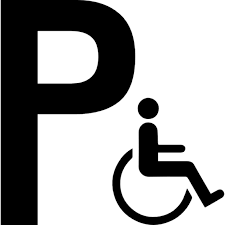 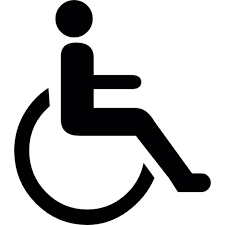 poniedziałek 8.00 – 12.00wtorek 8.00 – 12.00środa 12.00 – 16.00czwartek 8.00 – 12.00piątek 12.00 – 16.00531 755 107pomocy prawnej udzielaadwokatradca prawnyGMINA MARKIMarki, ul. Okólna 14Szkoła Podstawowa Nr 1parter, sala „Biuro”poniedziałek 16.30 – 20.30wtorek 16.30 – 20.30środa 16.30 – 20.30czwartek 16.30 – 20.30piątek 16.30 – 20.30667 607 450pomocy prawnej udzielaadwokat radca prawnyGMINA RADZYMINRadzymin, ul. Letnia 15parterponiedziałek 10.00 – 14.00wtorek 8.00 – 12.00środa 10.00 – 14.00czwartek 12.30 – 16.30piątek 16.00 – 20.00 22 667 68 56punkt powierzony do prowadzenia Fundacji „Spektrum”, z siedzibą:05-200 Wołomin, al. Armii Krajowej 16Atelefon: 503 915 145e-mail: cpspektrum@gmail.com http://www.fundacjaspektrum.pl/ pomocy prawnej udziela radca prawnyGMINA STRACHÓWKAStrachówka, ul. Norwida 6Urząd GminyI piętro, pokój nr 16poniedziałek 14.30 – 18.30wtorek 12.30 – 16.30środa 14.30 – 18.30czwartek 8.00 – 12.00piątek 11.30 – 15.30 25 756 28 42punkt powierzony do prowadzenia Fundacji „Spektrum” z Wołominapomocy prawnej udziela radca prawnyGMINA TŁUSZCZTłuszcz, ul. Warszawska 10Urząd Miastaparter, pokój nr 8 poniedziałek 8.00 – 12.00wtorek 14.00 – 18.00 środa 11.00 – 15.00czwartek 11.00 – 15.00 piątek 11.00 – 15.00 29 642 30 55 pomocy prawnej udzielaadwokat radca prawnyGMINA WOŁOMINWołomin, ul. 1 Maja 36pokój nr 9poniedziałek 13.00 – 17.00wtorek 12.00 – 16.00środa 12.00 – 16.00czwartek 12.00 – 16.00 piątek 12.00 – 16.00663 537 319pomocy prawnej udzielaadwokat radca prawny GMINA ZIELONKAZielonka, ul. Lipowa 5Urząd Miastaparter, pokój nr 2poniedziałek 16.00 – 20.00wtorek 16.00 – 20.00środa 16.00 – 20.00czwartek 16.00 – 20.00piątek 16.00 – 20.0022 761 39 38pomocy prawnej udzielaadwokat radca prawny